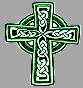 St Patrick of the IslandSt Patrick of the IslandParish BulletinParish BulletinWeek of october 1, 2017 – 26th sunday of ordinary timeWeek of october 1, 2017 – 26th sunday of ordinary timeWeek of october 1, 2017 – 26th sunday of ordinary timemassessaturday october 7, 2017 5 pm	Muriel Bertrand from Familysunday october 8, 20179 am	Christa Abidi from Family11am 	Mary Gallant from Familywednesday october 11, 20174:30pm Doris Williston from Peter & 	 Erinfriday october 13, 2017 9 am	Priest’s Intention saturday october 14, 2017 5 pm	Blessed Virgin in Memory of 	Dick, Doris & Holy Soulssunday october 15, 20179 am	Maria Prus from Judy 	Montrichard11am 	Victor Lalonde from Wayne & 	Maureenthis week’s eucharistic ministers5pm:	Chris M. & Andrew W.9am: 	Anne C. & Angie A.11am:	Ricardo M. & Erin Mc. the sanctuary lamp burns for:This week:  In ThanksgivingNext week: Noel Morahanmassessaturday october 7, 2017 5 pm	Muriel Bertrand from Familysunday october 8, 20179 am	Christa Abidi from Family11am 	Mary Gallant from Familywednesday october 11, 20174:30pm Doris Williston from Peter & 	 Erinfriday october 13, 2017 9 am	Priest’s Intention saturday october 14, 2017 5 pm	Blessed Virgin in Memory of 	Dick, Doris & Holy Soulssunday october 15, 20179 am	Maria Prus from Judy 	Montrichard11am 	Victor Lalonde from Wayne & 	Maureenthis week’s eucharistic ministers5pm:	Chris M. & Andrew W.9am: 	Anne C. & Angie A.11am:	Ricardo M. & Erin Mc. the sanctuary lamp burns for:This week:  In ThanksgivingNext week: Noel MorahancollectionThe collection for October 1st was $1383.  Thank you for your generosity.faith educationWe would like to wish all our students Happy Thanksgiving and welcome all classes back next week.pew plaquesThis is the last week to order your Pew Plaque.  Please see Anita Clement or Mary Martin or contact the office to order.  please continue to pray forMary Albertson, Helen Bulger, Lionel Cozier, Dolores Sandy, Mary Martin, Gerri, Willy Moore, Marie Hulse, Andria MacDonald (liver transplant), Jean Clifford, Gabrielle McWilliams, Karen Descoeurs, Mary & Marian Lapchak, Caiti Dore, Helen Lariccia, Ben, Eva Bideau, Catherine Shea, Lucie Cardinal, Rod Desmarais, Frank McCluskie, John Battaglia, Linda Panaro, Boleslaw Zugda, Betty & Gerry & Mary Guy, Ann Desmarais, Thomas Gillette, Elaine Kerr, Woody Leclerc, Whyatt Laflamme, Don Harthorn, Brian Lang chapelOur Chapel is in need of adorers:There are available hours, for info please contact Audrey at 514-453-5409.rosary crusadeJoin the 2017 Rosary Crusade – the event will take place Saturday October 14th.  We will meet in front of our church at 11:45 am.  For more information call Tina 514-652-0631.christmas bazaarNo one has come forward at this time and we still do NOT have anyone to chair this important fundraising event.  This fundraiser helps defray rising costs to our parish and at the same time brings our community together.  Please volunteer.125th anniversary concertOn Sunday October 29, at 2pm, the English Parishes of the Diocese will be sponsoring a concert at the Cathedral to celebrate the 125th Anniversary of the Diocese.Each parish has been asked to provide entertainment for 20 minutes.  We are looking for people to perform/sing/ dance, etc to join the celebration.  If you are interested please contact Anne, Fr Pierre, or Mary Martin.thank youThank you Diane, Sophie and Diana, for cleaning and decorating the church for Thanksgiving. Great job!  saying grace A visiting Priest was attending a men’s breakfast in Farm County. He asked one of the impressive older farmers in attendance to say grace. After all were seated, the older farmer began------     “Lord, I hate buttermilk.”
 The Priest opened one eye and wondered to himself where this was going.
Then the farmer loudly proclaimed, “Lord, I hate lard.”
Now the Priest was overly worried.  
However without missing a beat, the farmer prayed on, “And Lord, you know I don’t care much for raw white flour.”
Just as the Priest was ready to stand and stop everything, the farmer continued.
“But Lord, when you mix ‘em all together and bake ‘em up, I do love fresh biscuits. So Lord, when things come up we don’t like, when life gets hard, when we just don’t understand what you are sayin' to us, we just need to relax and wait ‘till You are  done mixin’, and probably it will be somethin' even better than biscuits.
 Amen.”         
      
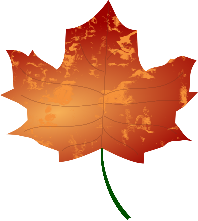 Happy Thanksgiving to ALL!saying grace A visiting Priest was attending a men’s breakfast in Farm County. He asked one of the impressive older farmers in attendance to say grace. After all were seated, the older farmer began------     “Lord, I hate buttermilk.”
 The Priest opened one eye and wondered to himself where this was going.
Then the farmer loudly proclaimed, “Lord, I hate lard.”
Now the Priest was overly worried.  
However without missing a beat, the farmer prayed on, “And Lord, you know I don’t care much for raw white flour.”
Just as the Priest was ready to stand and stop everything, the farmer continued.
“But Lord, when you mix ‘em all together and bake ‘em up, I do love fresh biscuits. So Lord, when things come up we don’t like, when life gets hard, when we just don’t understand what you are sayin' to us, we just need to relax and wait ‘till You are  done mixin’, and probably it will be somethin' even better than biscuits.
 Amen.”         
      
Happy Thanksgiving to ALL!